IZRADA TEGLICA ZA CVIJEĆE OD RECIKLIRANIH MATERIJALAPOTRAŽI SVE ONO ŠTO BI MOGAO ISKORISTITI ZA IZRADU TEGLICA ZA CVIJEĆE, A ŠTO SI MOŽDA MISLIO BACITI U SMEĆE. TO MOŽE BITI STAKLENKA OD DŽEMA, LIMENKA, PLASTIČNA BOCA, ČAŠICE OD JOGURTA, …UMJESTO DA BACIŠ NEŠTO OD TOGA, RECIKLIRAT ĆEMO I NAPRAVITI TEGLICU ZA CVIJEĆE. RECIKLIRATI  ZNAČI ODVAJATI ODREĐENE MATERIJALE IZ OTPADA I PONOVNO IH ISKORISTITI.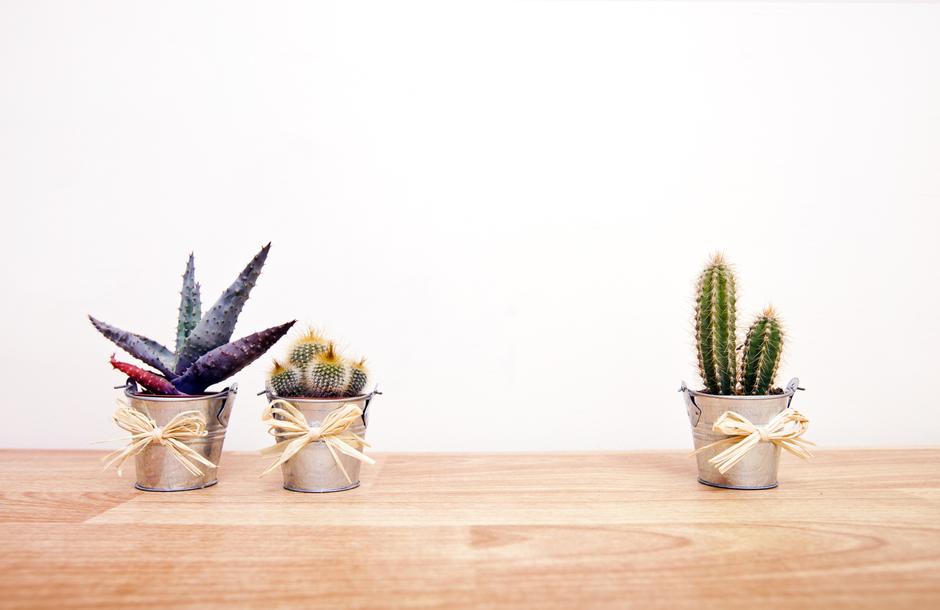 ZA OSLIKAVANJE TEGLICA MOŽEŠ UPOTRIJEBITI STARE MARKERE, TEMPERE, AKRILNE BOJE, LAKOVE ZA NOKTE, KOLAŽ PAPIR.. TO MOGU BITI RAZNI MOTIVI: TOČKICE, CRTICE I SL. (POGLEDAJ SLIKU ISPOD). 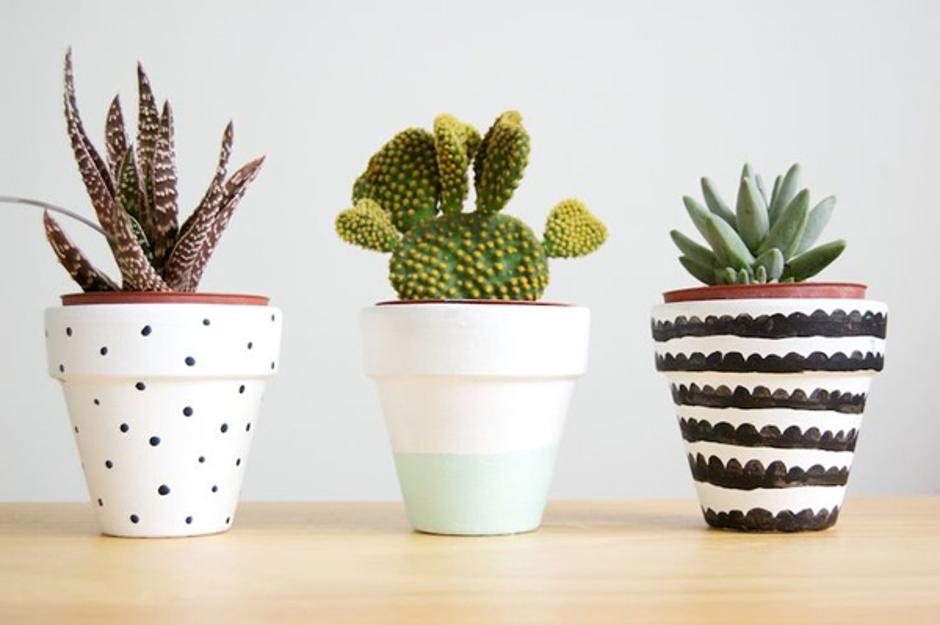 KADA SI NAPRAVIO SVOJU TEGLICU, NAPUNI JU SA ZEMLJOM I POSADI CVIJEĆE! NEMOJ SE ZABORAVITI BRINUTI O BILJCI ! PRISJETIMO SE, ŠTO BILJCI TREBA ZA RAST?               ______________________________ 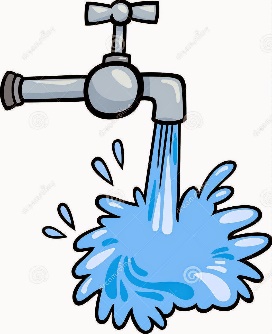 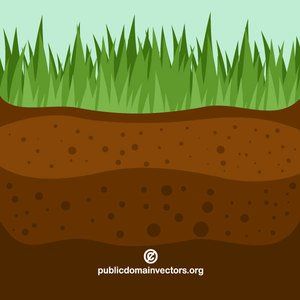 _______________________________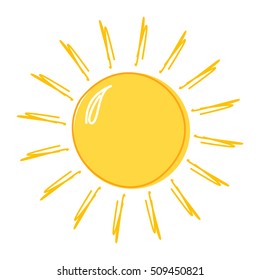        _______________________________